CALENDARIO LITURGICO SETTIMANALEDal 6 al  13 maggio 2018 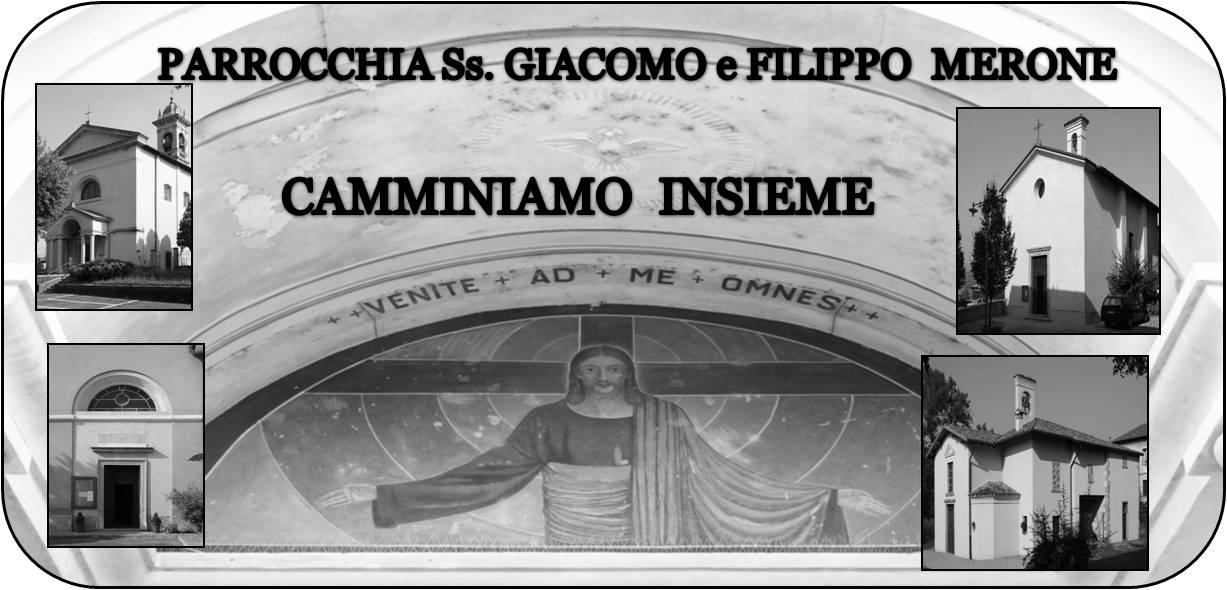 6 Maggio 2018                                              Anno VI, n°262Perché ricordare un anniversario?Domenica prossima, la nostra comunità festeggerà tutte quelle coppie che ricordano significativi anniversari del loro matrimonio. Perché una comunità ricorda questo? Credo sia bello sottolineare come nel progetto di vita delle nostre famiglie è essenziale la benedizione di Dio e festeggiare questo, vuole rinnovare la nostra gratitudine al Signore per il suo amore nella vita di tante famiglie. Festeggiare un anniversario è rinnovare una fedeltà a Dio per il suo progetto su di noi che si realizza giorno per giorno, anno per anno.  Ogni anno per noi è un anniversario in cui ringraziare Dio per la vocazione che ci ha mostrato. Possa il Signore concedere a noi tanti anniversari in cui riconoscere tutto il suo bene per la nostra vita.     	               don Marco          VITA  DI  COMUNITÀGiovedì 10 maggio ore 20.30 riunione delle famiglie che battezzeranno i loro figli domenica 13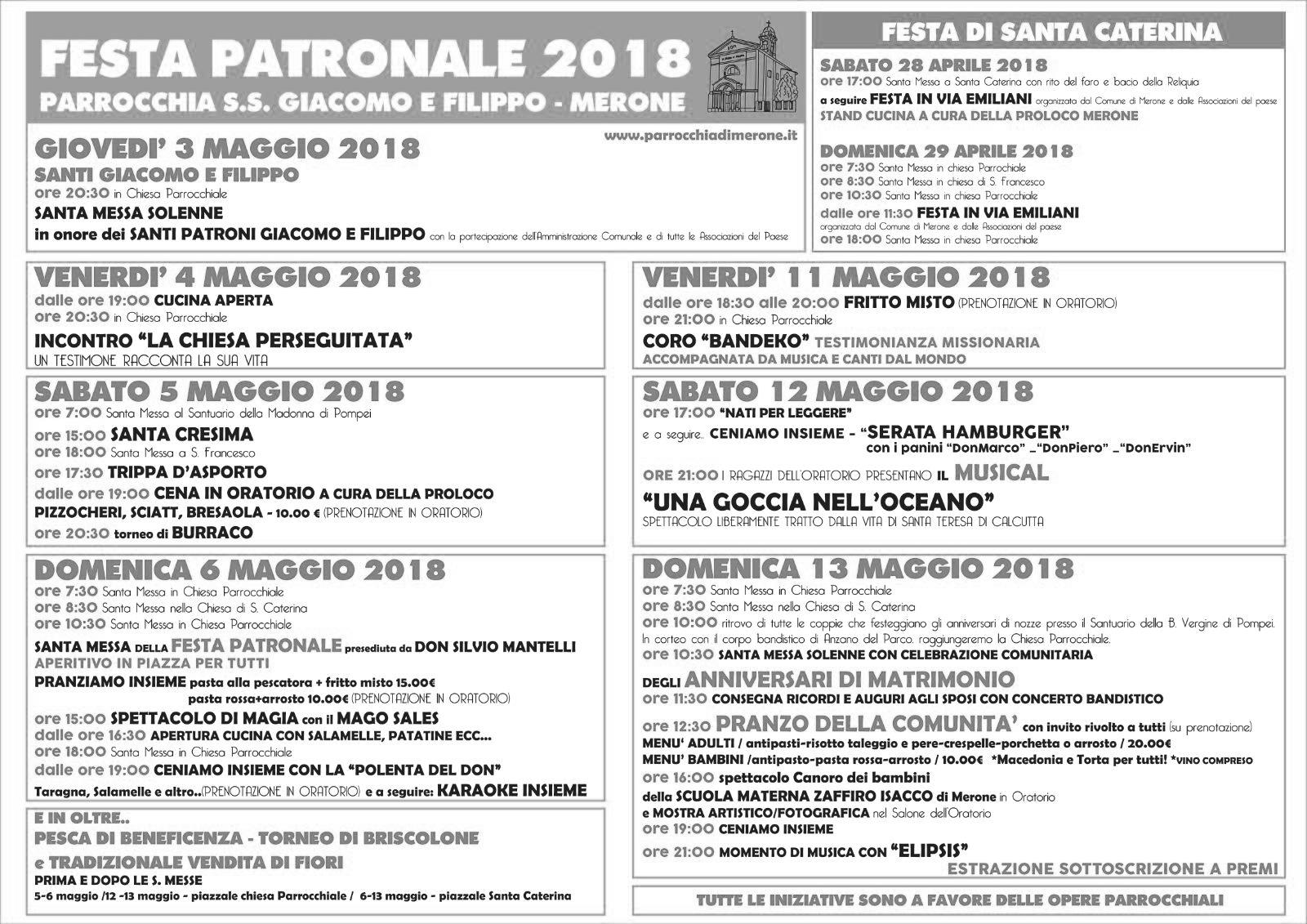 Venerdì 11 maggio ore 16.00 concerto per la festa della mamma in casa di riposo Giovanni XXIIISabato 12 Maggio raccolta degli abiti usati da portare in mattinata sulla piazza della chiesa a Monguzzo              13 Maggio 1917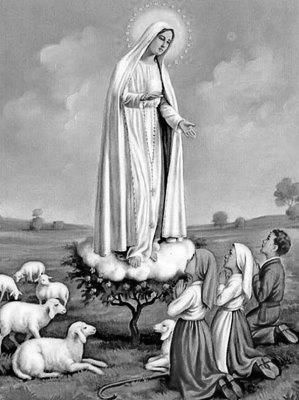 La prima delle sei apparizioni della MadonnaIl 13 maggio 1917, domenica precedente l’Ascensione, dopo aver assistito alla Santa Messa, Lucia, Francesco e Giacinta portano il gregge a pascolare in un luogo detto “Cova da Iria” 
Consumata la merenda e recitato il S.Rosario cominciano a giocare quando, all’improvviso, vedono un lampo; pensando che sia in arrivo un temporale cominciano ad avviarsi col gregge verso casa. Poco dopo vedono un altro lampo e, dopo pochi passi, vedono sopra un piccolo leccio, una Signora tutta vestita di bianco, più brillante del sole. 
Suor Lucia, nel suo quarto memoriale del 1941, così racconta, “Eravamo così vicini a lei che ci trovavamo nella luce che la circondava o che, piuttosto, emanava da lei, forse solo a un metro e mezzo di distanza, più o meno”. 
Allora la Madonna ci disse: 
- Non abbiate timore! Non vi farò del male.Questo fu l’inizio delle apparizioni a Fatima della Madonna. Continuiamo anche noi la nostra preghiera del Rosario chiedendo sempre a Maria la sua intercessioneDOM. 6VI di Pasqua 7.308.3010.3018.00Rigamonti Mario, Riva Luigiaa S. Caterina: PRO POPULOIsella Primo, Luigia, Attilio, Giuseppina, fam. Molteni e NegriLUN. 7feria  8.0020.30a S. Caterina:  S. Messa A Pompei: Redaelli Mario, Annetta e GeremiaMAR. 8feria20.30A Pompei: Angelo e MariaMER. 9Beato Serafino Morazzone20.30A Pompei: Pileggi Domenico, Giuseppe, Mazzotta Innocenza, Basana RaffaeleGIO. 10Ascensione del Signore16.0020.30alla residenza Anziani:   Colombo Anbrogio, Carlo, Antonia RigamontiA Pompei: Siervo e Morra, Negri GiuseppeVEN.11feria20.30A Pompei: Mario, Maria, Sr. Gilberta, Annunciata Sacchi,Ilde, Esterino, Enrico, Fam. TurnerSAB. 12Santi Nereo e Achilleo17.0018.00a S. Francesco : Giovanni BassaniGiudici Mario e Gerosa AmbrogioDOM. 13VII di Pasqua 7.308.3010.3016.0018.00Gatti Mario e Angelaa S. Caterina: Borgonovo Giuseppe e Teresina, RomanoPRO POPULObattesimifam. Fusi e Villa